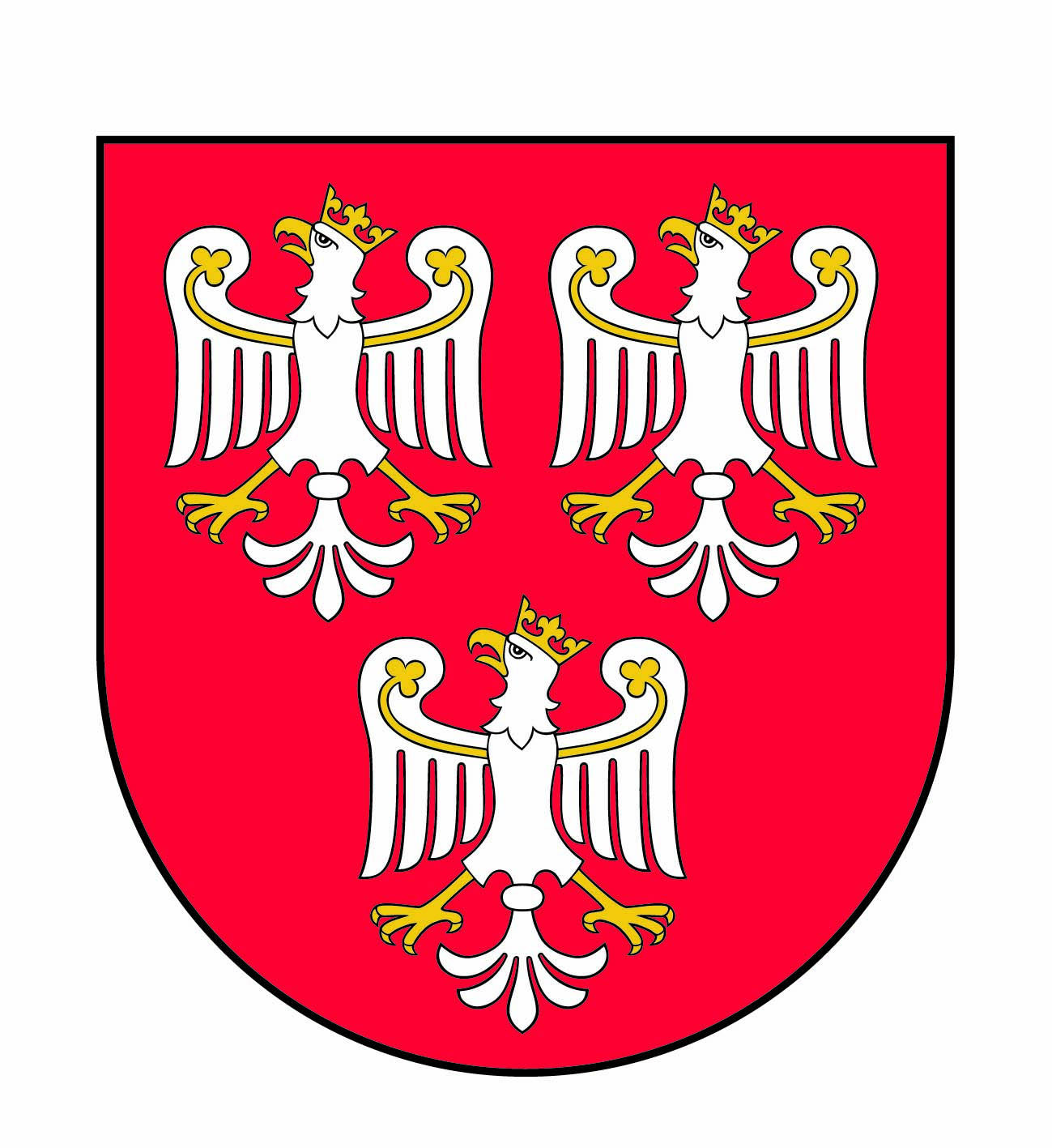 ………………………………………………………Imię i nazwisko (kobieta)………………………………………………………Imię i nazwisko (mężczyzna)OŚWIADCZENIEOświadczam, że zapoznałam/zapoznałem się z załączoną klauzulą informacyjną dotycząca przetwarzania danych osobowych i akceptuję jej treść.Wyrażam zgodę na przetwarzanie danych osobowych objętych we wniosku oraz niezbędnych do realizacji Programu polityki zdrowotnej w zakresie diagnozowania i leczenia niepłodności dla mieszkańców Powiatu Olkuskiego na rok 2024.Zobowiązuję się: stawienia się na wstępną konsultację w kierunku niepłodności w wyznaczonym przez realizatora terminiepisemnego powiadomienia realizatora o ewentualnej rezygnacji z udziału w Programieaktywnego uczestniczenia w Programie, tj. zgłaszania się na wszystkie wyznaczone przez podmiot leczniczy wizyty i zabiegi.Podpis - kobieta ………………………………………………………………………………………Podpis - mężczyzna………………………………………………………………………………….Miejscowość i data……………………………………………………………………………………INFORMACJA DOTYCZĄCA PRZETWARZANIA DANYCH OSOBOWYCHZgodnie z art. 13 i 14 rozporządzenia Parlamentu Europejskiego i Rady (UE) 2016/679 z dnia 27 kwietnia 2016 r. w sprawie ochrony osób fizycznych w związku z przetwarzaniem danych osobowych i w sprawie swobodnego przepływu takich danych oraz uchylenia dyrektywy 95/46/WE z dnia 27 kwietnia 2016 r. (Dz. Urz. UE. L Nr 119, str. 1) – dalej określanego jako „RODO” informujemy, iż:1. Administratorem Pani/Pana danych osobowych zawartych w niniejszym wniosku jest
Starostwo Powiatowe w Olkuszu, z siedzibą przy ul. Mickiewicza 2, 32-300 Olkusz, NIP:
637-18-29-411, tel.: 32 643 04 14, e-mail: spolkusz@sp.olkusz.pl, strona internetowa:
www.sp.olkusz.pl
2.We wszelkich sprawach związanych z przetwarzaniem danych osobowych przez
Administratora Danych można uzyskać informację, kontaktując się z Inspektorem Ochrony
Danych za pośrednictwem poczty elektronicznej, przesyłając informację na adres e-mail:
angelika@informatics.jaworzno.pl lub listownie i osobiście pod adresem siedziby
Administratora Danych: ul. Mickiewicza 2, 32-300 Olkusz.3. Administratorem Pani/Pana danych osobowych w zakresie danych medycznych jest placówka medyczna.4. Placówka medyczna w ramach realizacji Programu polityki zdrowotnej w zakresie
diagnozowania i leczenia niepłodności dla mieszkańców Powiatu Olkuskiego na rok 2024
udostępni Starostwu Powiatowemu w Olkuszu listę par/osób, którym wykonano badania
diagnostyczne oraz u których przeprowadzono procedury wspomaganego rozrodu w celu
nadzoru nad poprawną realizacją programu.5. Podstawą prawną przetwarzania Pani/Pana danych osobowych przez Starostwo Powiatowe w Olkuszu jest: a. art. 6 ust. 1 lit. a oraz art. 9 ust. 2 lit. a RODO - osoba, której dane dotyczą, wyraziła wyraźną zgodę na przetwarzanie tych danych osobowych, jak i art. 6 ust. 1 lit. e RODO – przetwarzanie jest niezbędne do wykonania zadania realizowanego w interesie publicznym lub w ramach sprawowania władzy publicznej powierzonej administratorowi w związku z Uchwałą Nr XLIII/362/2023 Rady Powiatu w Olkuszu z dnia 25.01.2023 r. w sprawie przyjęcia programu polityki zdrowotnej w zakresie diagnozowania i leczenia niepłodności dla mieszkańców Powiatu Olkuskiego na rok 2024.6. Podanie danych osobowych zwykłych jest niezbędne do celów realizacji programu. Odmowa podania danych osobowych skutkuje brakiem możliwości przyjęcia i uczestnictwa w programie. 7. Pani/Pana dane osobowe w postaci imienia i nazwiska oraz adresu zamieszkania mogą być udostępnione właściwej dla Pani/Pana miejsca zamieszkania Gminie, która w części finansuje realizację programu w celu weryfikacji prawidłowości zakwalifikowania do programu.
8. Pani/Pana dane osobowe będą przetwarzane przez okres trwania realizacji programu oraz
przechowywane do momentu wygaśnięcia obowiązku przechowywania tych danych
wynikających z realizacji Programu, a następnie do momentu wygaśnięcia obowiązku
przechowywania danych wynikającego z przepisów dotyczących archiwizacji dokumentacji.
9. Dostęp do danych będą miały osoby pracujące i współpracujące z Administratorem danych w zakresie realizacji działań statutowych podmiotów oraz podmioty realizujące usługi prawno-finansowe na rzecz Administratora danych – każdorazowo będą zawierane wówczas umowy powierzenia. 10. Pani/Pana dane osobowe nie będą przekazywane do państwa trzeciego lub organizacji
międzynarodowej.
11. Informujemy, że przysługują Pani/Panu następujące prawa dotyczące danych osobowych:
1) dostępu do danych osobowych, tj. uzyskania informacji, czy Administrator przetwarza
Pani/Pana dane, a jeśli tak, to w jakim zakresie,2) sprostowania danych osobowych, w przypadku, gdy Pani/Pana zdaniem są one
nieprawidłowe lub niekompletne,3) ograniczenia przetwarzania danych, tj. nakazania przechowywania danych dotychczas
zebranych przez Administratora i wstrzymania dalszych operacji na danych,4) usunięcia danych, o ile przepis prawa nie obliguje Administratora do dalszego ich
przetwarzania,
5) przeniesienia danych osobowych, tj. przesłania danych innemu administratorowi danych lub przesłania ich do Pani/Pana,6) prawo do cofnięcia zgody w dowolnym momencie, gdy przetwarzanie danych odbywa się, 
w oparciu o wyrażoną zgodę - z zastrzeżeniem, że wycofanie tej zgody nie wpływa na zgodność z prawem przetwarzania, którego dokonano na podstawie zgody przed jej cofnięciem,
7) wniesienia sprzeciwu wobec przetwarzania Pani/Pana danych na potrzeby marketingu
bezpośredniego oraz z przyczyn związanych z Pani/Pana szczególną sytuacją,
8) wniesienia skargi do organu nadzorczego – Prezesa Urzędu Ochrony Danych Osobowych 
w przypadku, gdy Pani/Pana zdaniem przetwarzanie danych osobowych przez Administratora odbywa się z naruszeniem prawa pod adresem: ul. Stawki 2, 00-193 Warszawa, e-mail: kancelaria@uodo.gov.pl. W celu realizacji wymienionych praw należy złożyć wniosek  z wybranym żądaniem.12. Pani/Pana dane nie będą przetwarzane w sposób zautomatyzowany, w tym również
profilowane.
